Государственное бюджетное профессиональное образовательное учреждение «Новгородский областной колледж искусств   им. С.В. Рахманинова»Рабочая программаРабочая программа раздела «Историко - бытовой танец» МДК 01.02 Хореографическая подготовка профессионального модуля ПМ.01 Организация художественно-творческой  деятельности составлена в соответствии с федеральным государственным образовательным стандартом СПО специальности 51.02.01 Народное художественное творчество, утвержденным  приказом Министерство просвещения  Российской Федерации от 12.12.2022 г. № 1099.принята на заседании предметно-цикловой комиссииПротокол № 1  от  «30 » августа  2023 г.                                                               «Согласовано»ОГЛАВЛЕНИЕ1. Пояснительная записка	42. цель и задачи раздела (междисциплинарного курса, практики)	53. ТРЕБОВНИЯ К УРОВНЮ ОСВОЕНИЯ СОДЕРЖАНИЯ КУРСА	64. СТРУКТУРА И СОДЕРЖАНИЕ УЧЕБНОГО РАЗДЕЛА	75. СОДЕРЖАНИЕ РАЗДЕЛА И ТРЕБОВАНИЯ К ФОРМАМ И СОДЕРЖАНИЮ ТЕКУЩЕГО, ПРОМЕЖУТОЧНОГО, ИТОГОВОГО КОНТРОЛЯ	95.1. СОДЕРЖАНИЕ РАЗДЕЛА	9Раздел 1. Историко-бытовые танцы средних веков	10Раздел 2. Танцевальная культура XVII века (эпоха Возрождения)	10Раздел 3. Танцевальная культура XVIII века (бытовые танцы XVIII века)	11Раздел 4. Танцевальная культура бытового танца XIX века	12Раздел 5. Бытовой танец XX века	126. ТРЕБОВАНИЯ К ФОРМАМ И СОДЕРЖАНИЮ ТЕКУЩЕГО ПРОМЕЖУТОЧНОГО, ИТОГОВОГО КОНТРОЛЯ	137. УЧЕБНО-МЕТОДИЧЕСКОЕ И ИНФОРМАЦИОННОЕ ОБЕСПЕЧЕНИЕ КУРСА	188. МАТЕРИАЛЬНО-ТЕХНИЧЕСКОЕ ОБЕСПЕЧЕНИЕ КУРСА	209. МЕТОДИЧЕСКИЕ РЕКОМЕНАЦИИ ПРЕПОДАВАТЕЛЯМ	2110. МЕТОДИЧЕСКИЕ РЕКОМЕНДАЦИИ ПО ОРГАНИЗАЦИИ САМОСТОЯТЕЛЬНОЙ РАБОТЫ СТУДЕНТОВ	23Раздел 1. Историко-бытовые танцы средних веков	25Раздел 2. Бытовые танцы эпохи Возрождения	27Раздел 3. Бытовые танцы XVIII века	28Раздел 4. Бытовые танцы XIX века	29Раздел 5. Бытовой танец XX века	3111. список литературы	3212. дополнительная литература, включая электронные ресурсы	3213. Лист переутверждения рабочей программы	3314. ЛИСТ РЕГИСТРАЦИИ ИЗМЕНЕНИЙ, ВНЕСЕННЫХ В РАБОЧУЮ ПРОГРАММУ	34ИСТОРИКО-БЫТОВОЙ ТАНЕЦ1.Пояснительная запискаРабочая программа раздела «Историко-бытовой танец» является частью основной образовательной программы в соответствии с ФГОС по специальности 51.02.01 «Народное художественное творчество», вид:  «Хореографическое творчество»в части освоения основного вида профессиональной деятельности Руководитель любительского творческого коллектива, преподаватель готовится к следующим видам деятельности: 1.Художественно-творческая деятельность (в любительских творческих коллективах, постановка народных праздников и обрядов).2.Педагогическая деятельность (в образовательных учреждениях дополнительного образования, в том числе дополнительного образования детей, общеобразовательных школах).. Выпускник, освоивший образовательную программу, должен обладать следующими общими компетенциями (далее - ОК):ОК 01. Выбирать способы решения задач профессиональной деятельности применительно к различным контекстам;ОК 02. Использовать современные средства поиска, анализа и интерпретации информации и информационные технологии для выполнения задач профессиональной деятельности;ОК 03. Планировать и реализовывать собственное профессиональное и личностное развитие, предпринимательскую деятельность в профессиональной сфере, использовать знания по правовой и финансовой грамотности в различных жизненных ситуациях;ОК 04. Эффективно взаимодействовать и работать в коллективе и команде;ОК 05. Осуществлять устную и письменную коммуникацию на государственном языке Российской Федерации с учетом особенностей социального и культурного контекста;ОК 06. Проявлять гражданско-патриотическую позицию, демонстрировать осознанное поведение на основе традиционных российских духовно-нравственных ценностей, в том числе с учетом гармонизации межнациональных и межрелигиозных отношений, применять стандарты антикоррупционного поведения;ОК 08. Использовать средства физической культуры для сохранения и укрепления здоровья в процессе профессиональной деятельности и поддержания необходимого уровня физической подготовленности;ОК 09. Пользоваться профессиональной документацией на государственном и иностранном языках.Выпускник, освоивший учебный раздел, должен обладать профессиональными компетенциями (далее - ПК), соответствующими виду деятельности:ПК 1.5. Лично участвовать в качестве исполнителя в осуществляемых художественных программах, постановках, проектах.Рабочая программа раздела «Историко-бытовой танец» может быть использованав следующих областях профессиональной деятельности выпускников:1.руководство любительскими творческими коллективами (постановка и организация различных балов, праздников и обрядов);2.художественное образование в образовательных учреждениях дополнительного образования, в том числе, дополнительного образования детей, общеобразовательных школах.Раздел «Историко-бытовой танец»  в структуре основной профессиональной образовательной программы принадлежит  к Профессиональному Модулю (ПМ) 01 Художественно-творческая деятельность2. цель и задачи раздела (междисциплинарного курса, практики)Целью курса является: расширение профессионального кругозора студентов, развитие творческой фантазии и художественного мышления, формирование способности мыслить хореографическими образами и создавать хореографические произведения, различные по жанру, стилю и форме.	Задачами курса являются: овладение знаниями по теории композиции, драматургии и режиссуре танца; освоение методикой создания хореографического произведения; овладение приемами разбора  хореографического произведения по записи; формирование практических навыков постановочной и репетиционной работы.3. ТРЕБОВНИЯ К УРОВНЮ ОСВОЕНИЯ СОДЕРЖАНИЯ КУРСА     В результате изучения раздела  (междисц. курса,  курса практики) студент должен:иметь практический опыт:разбор по записи некоторых исторических образцов бальной хореографии разных эпох; постановочной и репетиционной работы с хореографическим коллективом;уметь:ориентироваться в жанрах, видах и стилях хореографического искусства; анализировать драматургическую основу хореографического произведения; подбирать музыку к танцам и работать с музыкальным материалом; разбирать танец по записи и осуществлять хореографическую постановку; использовать выразительные средства хореографии; вести репетиционную работу; осуществлять художественно-техническое оформление хореографического произведения; разобраться в музыкальной драматургии;донести  танцевальную манеру исполнения;овладеть технически сложными движениями.знать:опыт работы выдающихся балетмейстеров;основы драматургии и режиссуры в хореографическом искусстве;законы динамики сценического пространства;приемы построения пространственной композиции;способы создания хореографической лексики;способы изучения исторических танцев и формы их фиксации;способы создания хореографического образа;приемы организации хореографического действия;приемы  хореографического симфонизма;особенности исторического костюма;источников содержания и выразительных средств историко-бытовой  хореографии.особенностей развития бытовой хореографии разных эпох.4. СТРУКТУРА И СОДЕРЖАНИЕ УЧЕБНОГО РАЗДЕЛАОбязательная учебная нагрузка студента – 108 часов, время изучения: 1 – 2 семестры.Форма итогового контроля – зачёт.Специальность – 51.02.01 «Народное художественное творчество» Вид: Хореографическое творчествоФорма обучения – очнаяТематический план Примечание: В процессе проведения занятий учащиеся знакомятся с принципами музыкального сопровождения урока историко-бытового танца.Распределение учебной нагрузки по семестрам Специальность – 51.02.01 «Народное художественное творчество»Вид:Хореографическое творчествоФорма обучения – очная5. СОДЕРЖАНИЕ РАЗДЕЛА И ТРЕБОВАНИЯ К ФОРМАМ И СОДЕРЖАНИЮ ТЕКУЩЕГО, ПРОМЕЖУТОЧНОГО, ИТОГОВОГО КОНТРОЛЯ5.1. СОДЕРЖАНИЕ РАЗДЕЛАI семестрРаздел 1. Историко-бытовые танцы средних вековПеред изучением танца дается характеристика танцевальной культуры эпохи – это позволяет лучше раскрыть эволюцию бытовой хореографии.XV - XVI вв. 	-	характеристика политико-экономической и культурной жизни общества. Балы в средневековом обществе: маскарады, мистерии.		- костюмы		- музыка		- басданцы – танцы придворного общества		- поклоны и салюты мужчин XVI в.		- реверансы дам XVI в.«Буре», «Крестьянский бранль», «Ригодон» (возможны и другие варианты танцев)Требования к знаниям: - Студент должен знать характеристику танцев различных эпох;- Разбираться в стилевых особенностях и манере исполнения танцев, поклонов, реверансов;- Различать  костюмы разных эпох и понимать их влияние на придворный танец.Требования к умениям:- студент должен уметь  пользоваться учебно-методической литературой;- уметь владеть навыками парной координации: ведением партнера и подчинением в танце, приглашением к нему;- уметь предупреждать, видеть  и исправлять ошибки.Раздел 2. Танцевальная культура XVII века (эпоха Возрождения)Характеристика политико-экономической и культурной жизни общества XVII в. Развитие культуры. Появление первых жанров балетного представления: балеты выхода, опера-балет, балет-маскарад, комедия балет. Комедия балет Мольера. Маскарады при дворе Людовика XIV. Развитие музыки. Любительские спектакли. Взаимосвязь сценического и бытового танца. Бытовой костюм. Связь народных танцев с трудовой деятельностью. Усложнение композиции танца. Усложнение техники танца. Реверансы дам и поклоны кавалеров XVII в. «Павана» и «Менуэт»Требования к знаниям: - Студент должен знать характеристику танцев различных эпох;- Разбираться в стилевых особенностях и манере исполнения танцев, поклонов, реверансов;- Различать  костюмы разных эпох и понимать их влияние на придворный танец.Требования к умениям:- студент должен уметь  пользоваться учебно-методической литературой;- уметь владеть навыками парной координации: ведением партнера и подчинением в танце, приглашением к нему;- уметь предупреждать, видеть  и исправлять ошибки.Раздел 3. Танцевальная культура XVIII века (бытовые танцы XVIII века)Особенности исполнительской манеры бальных танцев в России. Интерес Петра I к вопросам повышения культуры России. Первые педагоги бального танца. Указ Петра I об ассамблеях (1718 г.). Способности русского народа к танцу. Влияние своеобразия русского народного танца на исполнительскую манеру бальных (западных) танцев. Маскарады в Петербурге. Бальные танцы, распространенные в России XVIII века: Менуэт, Полонез, Контраданс, Гросфатер и другие.Реверансы дам и поклоны кавалеров. «Гавот», «Полонез»Требования к знаниям: Студенты должны знать характеристику танцев Средневековья, эпохи Возрождения и XVIII века;- стилевые особенности, манеру исполнения и лексический материал танцев Средневековья, эпохи Возрождения и XVIII века.Требования к умениям:Студенты должны уметь: самостоятельно работать с учебно-методической литературой и видеоматериалом;- владеть техникой танцев Средневековья, эпохи Возрождения и XVIII века;- самостоятельно отрабатывать движения и танцевальные композиции в классе;- творчески подходить к любому заданию.II семестрРаздел 4. Танцевальная культура бытового танца XIX векаИзменения в жизни европейских государств после буржуазной революции. Война Наполеона 1806-1812 гг. Романтизм, как новое направление в философии, искусстве, литературе. Новые танцы, манера их исполнения.- Поклоны мужчин XIX века- Реверансы и полупоклоны (книксен) дам- Форме paschasse (па шассе)«Французская кадриль» (2-3 фигуры), «Мазурка», «Вальс-мазурка», «Вальс-гавот», «Шакон», «Падеграс», «Фигурный вальс», «Краковяк».Раздел 5. Бытовой танец XX векаТанец России и ближнего зарубежьяЭтот раздел включает изучение танцев, созданных в советские времена, на основе танцев народов СССР.«Русский лирический»«Сударушка»«Разрешите пригласить»Танцы в стиле «Ретро»«Чарльстон»«Площадный степ»«Рок-н-ролл».Таким образом, программа «Историко-бытовой танец» знакомит студентов с особенностями танцев разных эпох и с влиянием культуры, вкусов, интересов разных слоев общества на манеру исполнения бальных танцев.Данная программа является, своего рода, окном в прошлое, в историю танцевальной культуры общества.Студенты должны знать:- характеристику танцев XIX и XX века;- стилевые особенности, манеру исполнения и лексический материал танцев XIX и XX века.Студенты должны уметь:- владеть техникой танцев XIX и XX века;- самостоятельно работать с учебно-методической литературой;- практически применять знания дополнительной литературы;- музыкально и технически грамотно подать освоенный материал.6. ТРЕБОВАНИЯ К ФОРМАМ И СОДЕРЖАНИЮ ТЕКУЩЕГО ПРОМЕЖУТОЧНОГО, ИТОГОВОГО КОНТРОЛЯПРОГРАММА КОНТРОЛЯ. Контроль знаний и умений студентов – важнейший элемент учебного процесса, помогающий осуществить качественную подготовку специалиста.Контроль позволяет установить между преподавателем и студентом «обратную связь», что дает возможность оценивать динамику освоения учебного материала, уровень знаний, умений и навыков, анализировать и корректировать методику преподавания.Контроль охватывает весь объем содержания учебных разделов: 108 часов.Программа контроля включает в себя знания:- по характеристике танцев различных эпох;- по стилевым особенностям и манере исполнения танцев, поклонов, реверансов;- по костюму различных эпох и их влияние на придворный танец.Программа контроля включает умения:- пользоваться учебно-методической литературой;- владеть навыками парной координации: ведением партнера и подчинением в танце, приглашением к нему;- предупреждать и исправлять ошибки.Контроль также дает возможность проследить за тем, как реализуются требования к уровню общей образованности выпускников:- понимание сущности и социальной значимости профессии преподавателя хореографических направлений, проявление к ней интереса;- способность осуществлять профессиональный рост;- приобретение новых знаний;- способность к самооценке, самоконтролю, творческой реализации.Программа контроля включает следующие виды контроля: текущий, рубежный (периодический), итоговый.Текущий стимулирует регулярную работу студентов, активизирует их познавательную деятельность, определяет уровень овладения умениями. Осуществляется в конце освоения каждого танца по разделу «Историко-бытовой танец».Периодический(рубежный) контроль по разделу «Историко-бытовой танец» позволяет выявить уровень освоения студентами пройденного материала за семестр и по большому разделу. Осуществляется по итогам II семестра на контрольном уроке.Итоговый контроль направлен на проверку конечных результатов раздела «Историко-бытовой танец», выявления степени овладения студентами системы знаний, умений и навыков. Осуществляется в конце IIсеместра на зачете.Результаты контроля знаний и умений студентов выражается в оценке.Критерии оценки Оценка «отлично» (5) ставится за глубокое и полное овладение содержанием учебного материала, в котором студент легко ориентируется, владение понятийным материалом, за умение связывать теорию с практикой, за грамотный музыкальный и практический показ танцевального материала, за актерское мастерство и творческую активность, за умение анализировать сделанную работу.Оценка «хорошо» (4)ставится за полное освоение учебного материала, владение понятийным аппаратом, ориентирование в изученном материале, но с имеющимися недостатками в исполнительском мастерстве.Оценка «удовлетворительно» (3) ставится за знание и понимание пройденного материала, отсутствие артистизма, с явными ошибками в определении понятий и в исполнении танцевального материала.Оценка «неудовлетворительно» (2) ставится за поверхностные знания, безграмотное исполнение танцевального материала, полное отсутствие актерских навыков.Содержание заданийПериодический (рубежный) контроль проводится в I семестре раздела «Историко-бытовой танец» в форме контрольного урока по пройденному материалу. Итоговый контроль проводится во II семестре в форме контрольного урока-показа.Периодический (рубежный) контрольI семестр - 32 часов (контрольный урок)Студенты должны знать: - характеристику танцев Средневековья, эпохи Возрождения и XVIII века;- стилевые особенности, манеру исполнения и лексический материал танцев Средневековья, эпохи Возрождения и XVIII века.Студенты должны уметь:- самостоятельно работать с учебно-методической литературой и видеоматериалом;- владеть техникой танцев Средневековья, эпохи Возрождения и XVIII века;- самостоятельно отрабатывать движения и танцевальные композиции в классе;- творчески подходить к любому заданию.Литература:Васильева-Рождественская М. Историко-бытовой танец. – М., 1963Воронова И. Историко-бытовой танец. – М.: Искусство, - 1980, 128 с.Ивановский Н.П. Бальный танец XIX века. – Калининград: Янтарный сказ, 2014Колесникова А.В. Бал в России: XVIII – нач.ХХ века. – СПб: Азбука-классика, 2005.Маркин Ю. Старинные танцы. – М.: Муравей, - 1996Стриганова В.М., Уральская В.И. Современный бальный танец.- М.: Просвещение, 1978.Итоговый контроль II семестр - 40часов (контрольный урок)Цель: проверка глубины знаний, практических навыков и умений студентов.Студенты должны знать:- характеристику танцев XIX и XX века;- стилевые особенности, манеру исполнения и лексический материал танцев XIX и XX века.Студенты должны уметь:- владеть техникой танцев XIX и XX века;- самостоятельно работать с учебно-методической литературой;- практически применять знания дополнительной литературы;- музыкально и технически грамотно подать освоенный материал.Студенты должны иметь практический опыт:- разбора исторических танцев по записи- выступления с образцами исторических танцев на сценических  площадкахЛитература:Бальные танцы/ Сост. А.Н. Беликова. – М.: Сов. Россия, 1984Васильева-Рождественская М. Историко-бытовой танец. – М., 1963Ивановский Н.П. Бальный танец XVI-XIX века/ худ.С. Горячев. Оформ. С. Плаксина. – Калининград: Янтарный сказ, 2014Кветная О.В. Историко-бытовой танец.- Учебно-методическое пособие.- М., 1998.Маркин Ю. Старинные танцы. – М.: Муравей, - 1996Стриганова В.М., Уральская В.И. Современный бальный танец.- М.: Просвещение, 1978.7.УЧЕБНО-МЕТОДИЧЕСКОЕ И ИНФОРМАЦИОННОЕ ОБЕСПЕЧЕНИЕ КУРСАКарта учебно-методического обеспечения раздела "Историко-бытовой танец"1. Форма обучения: очная. Макс. учебн. нагрузка студента - 72 часов. Из них: Практические занятия – 72 часа; Всего – 72 часа.Специальность – 51.02.01 Народное художественное творчество; Вид: Хореографическое творчествоТаблица 1. Обеспечение раздела учебными изданиямиТаблица А.2. Обеспечение раздела учебно-методическим материалом8.МАТЕРИАЛЬНО-ТЕХНИЧЕСКОЕ ОБЕСПЕЧЕНИЕ КУРСА Обеспечение раздела средствами обученияРеализация учебного раздела требует наличия хореографического кабинета, оборудованного зеркалами, станками и напольным покрытием9. МЕТОДИЧЕСКИЕ РЕКОМЕНАЦИИ ПРЕПОДАВАТЕЛЯМРекомендации по организации и методике проведения урока историко-бытового и бального танца с детьми в ДМШ и ДШИ      Урок – это основная форма учебной работы, поэтому от хорошо продуманного содержания, формы организации, методики  проведения урока зависит успешное достижение конечной цели обучения и воспитания. Особенно ответственными и важнымиявляются первые занятия.  Здесь закладывается фундамент дальнейшего развития учащихся, прививается интерес и любовь к танцу, приобретаются первые навыки танцевальных движений, формируются основы успешной учёбы: дисциплина, организованность, собранность, внимание, умение ориентироваться в пространстве, умение заниматься в коллективе, правильные взаимоотношения партнёров. Здесь же наиболее активно воспитывается пластичность, чувство ритма, муз. слух и т.д. Урок начинается с линейного построения – оно является организующим фактором. Войдя в класс, и встав вблизи с аккомпаниатором, преподаватель представляет своего помощника, с которым уже заранее оговорены все цели и задачи, а так же репертуар - на предстоящий период обучения. Далее идёт вступительное слово, содержание которого сводится к следующему: « В дальнейшем все уроки будут начинаться с построения, которое сделано сейчас. Приходить на занятие следует заранее, чтобы приготовиться к уроку (за 15-20 мин.). Занятия требуют от вас организованного внимания, дисциплины, настойчивости, творческой заинтересованности и т.д.». Всё это произносится в тактично вежливой форме, убедительным голосом, чтобы не оставить у учеников сомнения в серьёзности вашего дела.  Далее, во время занятий, идёт знакомство с постановкой корпуса, головы, рук, ног, разучиваются позиции ног. Объяснения даются чётко, простым и ясным языком.      Далее - дети выстраиваются в шахматном порядкедля выполнения тренировочных упражнений.        Вслед за тренажём переходим к круговому построению – для  разучивания танцевальных движений. В начале движения разучиваются каждым партнёром - в отдельности. Необходимо помнить, что изучать танцевальный материалследует, придерживаясьдидактического принципа, т.е. «от простого к сложному…»,  а так жес учётом возрастных и творческих способностей учеников. Затем детей ставим в пары, показываем постановку рук, корпуса, головы. Отрабатываем движения в парах. Для начала лучше взять променадные танцы: например  « Полонез », чтобы дети привыкли друг к другу.  Далее учащиеся знакомятся с направлениями движений в танце. На первом уроке достаточно сказать о круге, центре зала, линии танца, о движении лицом и спиной по линии танца. Надо не забывать, что когда дети учат танец в круговом построении, место педагога - в центре зала или с боку, чтобы лучше видеть учеников. И заключительный этап – эторазучивание танцевальной связки или целой танцевальной композиции. Дети к этому времени уже умеют строиться и перестраиваться в группы, линии, пары; ориентируются и находят своё место на танцевальной площадке, умеют обращаться с партнёром,  знают как приглашать и отвечать на приглашение к танцу,  как держаться в танце и после его окончания. К этому времени дети должны получить первый опыт движения под музыку,  сохранять или изменять скорость движения вместе с изменением темпа музыкального сопровождения. Темп и содержание музыкального материала (особенно если это фонограмма) так же должны соответствовать возрастным особенностям учащихся. Если текст песни иностранный, то необходимо знать хотя бы примерный перевод слов. В процессе разучивания танцев – педагог, вольно или невольно, прививает учащимся определённую манеру, характер и стиль исполнения, чтобы танец был ярким и выразительным.       Таким образом, методика проведения урока, в основекоторой лежитграмотное  построение учащихся - экономит время, организует, даёт ученикам некоторые эстетические представления, закладывает основу танцевальных и музыкальных навыков. Со временем полученные знания укрепятся и станут частью их жизни.                       10. МЕТОДИЧЕСКИЕ РЕКОМЕНДАЦИИ ПО ОРГАНИЗАЦИИ САМОСТОЯТЕЛЬНОЙ РАБОТЫ СТУДЕНТОВВиды  самостоятельной работыЦель самостоятельной работы студентов по предмету «Историко-бытовой танец» - пополнение знаний студентов в области исторического танца XVI-XIX веков, закрепление и углубление полученных на уроках знаний, развитие творческих способностей, умение самостоятельно разобрать танец по записи, использовать различные методические пособия.Изучение курса  «Историко-бытовой танец» предполагает выполнение следующих работ:Отработка танцевальных композиций, пройденных на уроках;подбор лексического материала;разбор танца по записи.Основные формы контроля самостоятельной работы студентов:- просмотр подготовленного материала на индивидуальных и групповых уроках;- контрольный урок;- зачет.В соответствии с государственными требованиями Студент должен знать:- характеристику различных эпох;- стилевые особенности, манеру исполнения танцев, поклоны и реверансы;- костюмы различных эпох и их влияние на придворный танец.Студент должен уметь:- пользоваться учебно-методической литературой;- владеть навыками парной координации: ведением и подчинением в танце, приглашением к нему;- при построении танца грамотно использовать сценическую площадку.Тематический планРаздел 1. Историко-бытовые танцы средних веков(6 часов)Задание: 	- повторение и отработка движений и композиций танцев средневековья: «Бурре», «Крестьянский бранль», «Ригодон»- подготовка одного танца (по выбору)Цели:	- закрепление изученного на уроках материала;		- развитие и совершенствование навыков постановочной работы;		- развитие творческой фантазии.Студенты должны знать:- характеристику танцев средневековья- стилевые особенности, манеру исполнения и лексический материал танцев средневековья.Студенты должны уметь:- самостоятельно работать с учебно-методической литературой и видеоматериалом;- владеть техникой танцев средневековья.Содержание заданий:- разобрать один танец по записи (музыкальное сопровождение к танцу определяется педагогом);- освоение техники исполнения средневековых танцев.Требования к оформлению работы:Танец (по записи) должен быть представлен на индивидуальном занятии в законченном виде и разобран с однокурсниками на групповом уроке.Литература:Васильева-Рождественская Н. Историко-бытовой танец.- М.: Искусство, 1987.Воронова И. Историко-бытовой танец.- М.: Искусство, 1980.Ивановский И. Бальный танец XVI-XIX вв./Худ. С. Горячев, Оформл. С. Плаксина. – Калининград: Янтарный сказ, 2014. – 208 с., ил.Маркин Ю. Старинные танцы.- М.: Муравей, - 1996, А4. – 20 с.Раздел 2. Бытовые танцы эпохи Возрождения (6 часов)Задание: 	- повторение и отработка движений и композиций танцев эпохи Возрождения: «Павана», «Менуэт»- подготовка одного танца (по выбору)Цели:	- закрепление изученного на уроках материала;		- развитие и совершенствование навыков постановочной работы;		- развитие творческой фантазии.Студенты должны знать:- характеристику танцев эпохи Возрождения;- стилевые особенности, манеру исполнения и лексический материал танцев эпохи Возрождения.Студенты должны уметь:- владеть техникой танцев эпохи Возрождения;- самостоятельно работать с учебно-методической литературой и видеоматериалом.Содержание заданий:- освоение техники исполнения танцев эпохи Возрождения;- разобрать один танец по записи (музыкальное сопровождение к танцу определяется педагогом).Требования к оформлению работы:Танец (по записи) должен быть представлен на индивидуальном занятии в законченном виде и разобран с однокурсниками на групповом уроке.Литература:Васильева-Рождественская Н. Историко-бытовой танец.- М.: Искусство, 1987.Воронова И. Историко-бытовой танец.- М.: Искусство, 1980.Кветная О.В. Историко-бытовой танец. -Учебно-методическое пособие.- М, 1998.- 112 с.Ивановский И. Бальный танец XVI-XIX вв./Худ. С. Горячев, Оформлен. С. Плаксина. – Калининград: Янтарный сказ, 2014. – 208 с., илл.5.  Ерёмина-Соленикова Е.В. Старинные бальные танцы XVII-XIX века.-      СПб.: Изд-во "Лань"; Изд-во "ПЛАНЕТА МУЗЫКИ", 2016. - 64 с. (+DVD).      - (Учебники для вузов. Специальная литература).6. Ерёмина-Соленикова Е.В. Старинные бальные танцы, эпоха Возрождения.- СПб.: Изд-во "Лань"; Изд-во "ПЛАНЕТА МУЗЫКИ", 2016. - 50 с. (+DVD). –      (Учебники для вузов. Специальная литература).Раздел 3. Бытовые танцы XVIIIвека(6 часов)Задание: 	- Повторение и отработка движений и композиций танцевXVIII века:             «Гавот», «Полонез»- Подготовка одного танца (по выбору)Цели:	- закрепление изученного на уроках материала;		- развитие и совершенствование навыков постановочной работы;		- развитие творческой фантазии.Студенты должны знать:- характеристику танцев XVIII века;- стилевые особенности, манеру исполнения и лексический материал танцев XVIII века.Студенты должны уметь:- владеть техникой танцев XVIII века;- самостоятельно работать с учебно-методической литературой и видеоматериалом.Содержание заданий:- освоение поклонов, техники и манеры исполнения танцев «Гавот», «Полонез»;- разбор танца по записи (музыкальное сопровождение к танцу подбирается вместе с педагогом).Требования к оформлению работы:Танец по записи должен быть представлен на индивидуальном занятии в законченном виде и разобран с однокурсниками на групповом уроке.Литература:Васильева-Рождественская Н. Историко-бытовой танец.- М.: Искусство, 1987.Воронова И. Историко-бытовой танец.- М.: Искусство, 1980.Ивановский И. Бальный танец XVI-XIX вв./Худ. С. Горячев, Оформлен. С. Плаксина. – Калининград: Янтарный сказ, 2014. – 208 с., илл.Колесникова А.В. Бал в России: XVIII – нач. XXвека. – СПб.: Азбука-классика, 2005. – 304 с.: илл. + вклейка (16 с.)Стриганова В.М., Уральская В.И. Современный бальный танец. – М.: Просвещение, 1978.6.       Ерёмина-Соленикова Е.В. Старинные бальные танцы XVII-XIX века.-      СПб.: Изд-во "Лань"; Изд-во "ПЛАНЕТА МУЗЫКИ", 2016. - 64 с. (+DVD).      - (Учебники для вузов. Специальная литература).Раздел 4. Бытовые танцы XIXвека(9  часов)Задание: 	- Повторение и отработка движений и композиций танцевXIX века:«Французская кадриль», «Мазурка», «Вальс-мазурка», «Вальс-гавот», «Шакон», «Падеграс», «Фигурный вальс»- Подготовка одного танца (по выбору)Цели:		- закрепление изученного на уроках материала;		- развитие и совершенствование навыков постановочной работы;		- развитие творческой фантазии.Студенты должны знать:- характеристику танцев XIX века;- стилевые особенности, манеру исполнения и лексический материал танцев XIX века.Студенты должны уметь:- владеть техникой танцев XIX века;- самостоятельно работать с учебно-методической литературой и видеоматериалом.Содержание заданий:- освоение лексики, поклонов, техники и манеры исполнения танцев XIX века;- разбор танца по записи (на один танец – 2 студента).Требования к оформлению работы:Танец по записи должен быть представлен на индивидуальном занятии в законченном виде и разобран с однокурсниками на групповом уроке.Литература:Васильева-Рождественская Н. Историко-бытовой танец.- М.: Искусство, 1987. Ивановский И. Бальный танец XVI-XIX вв./Худ. С. Горячев, Оформлен. С. Плаксина. – Калининград: Янтарный сказ, 2014. – 208 с., илл. Кветная О.В. Историко-бытовой танец. -Учебно-методическое пособие.- М, 1998.- 112 с.Стриганова В.М., Уральская В.И. Современный бальный танец. – М.: Просвещение, 1978.5.      Ерёмина-Соленикова Е.В. Старинные бальные танцы XVII-XIX века.-      СПб.: Изд-во "Лань"; Изд-во "ПЛАНЕТА МУЗЫКИ", 2016. - 64 с. (+DVD).      - (Учебники для вузов. Специальная литература).Раздел 5. Бытовой танец XXвека(9 часов)Задание: 	- Повторение и отработка движений и композиций танцевXX века:Танец России и ближнего зарубежья («Русский лирический», «Сударушка», «Разрешите пригласить») и танцев в стиле «Ретро» («Чарльстон», «Площадный степ», «Рок-н-ролл»)Цели:	- закрепление изученного на уроках материала;		- развитие творческой фантазии.Студенты должны знать:- характеристику танцев XX века;- стилевые особенности, манеру исполнения и лексический материал танцев XX века.Студенты должны уметь:- владеть техникой танцев XX века;- самостоятельно работать с учебно-методической литературой и видеоматериалом.Содержание заданий:- освоение лексики, поклонов, техники и манеры исполнения танцев XX века.Требования к оформлению работы:Танец по записи должен быть выучен, отработан и представлен в готовом виде на зачетном уроке.Литература:Колесникова А.В. Бал в России: XVIII – нач. XXвека. – СПб.: Азбука-классика, 2015. – 304 с.: илл. + вклейка (16 с.) Бальные танцы / Сост. А.Н. Беликова.- М.: Сов. Россия, 1984.- 112 с., ноты, ил.Стриганова В.М., Уральская В.И. Современный бальный танец. – М.: Просвещение, 1978.11. список литературы1. Ерёмина-Соленикова Е.В. Старинные бальные танцы, эпоха Возрождения.- СПб.: Изд-во "Лань"; Изд-во "ПЛАНЕТА МУЗЫКИ", 2016. - 50 с. (+DVD). –      (Учебники для вузов. Специальная литература).2.  Ерёмина-Соленикова Е.В. Старинные бальные танцы XVII-XIX века.-      СПб.: Изд-во "Лань"; Изд-во "ПЛАНЕТА МУЗЫКИ", 2016. - 64 с. (+DVD).      - (Учебники для вузов. Специальная литература).3. Ивановский И. Бальный танец XVI-XIX вв./Худ. С. Горячев. Оформл. С.        Плаксина. – Калининград: Янтарный сказ, 2014. – 208 с., илл.Колесникова А.В. Бал в России: XVIII – начало ХХ века. – СПб.: Азбука-классика, 2018. – 304 с.: илл. + вклейка (16 с.)  (переизд.).Федорова Г.П. Весенний бал. Учебно-методическое пособие.- М.: Детство-Пресс, 2000. А4, 38 с.12. дополнительная литература, включая электронные ресурсы  В связи с тем, что современной литературы по данномуразделу очень мало, рекомендуется использовать материалы предыдущих лет. Бальные танцы / Сост. А.Н. Беликова.- М.: Сов. Россия, 1984.- 112 с.Васильева-Рождественская Н. Историко-бытовой танец.- М.: "Искусство", 1987Воронова И. Историко-бытовой танец.- М.: "Искусство", 2020 (переизд.).Кветная О.В. Историко-бытовой танец. -Учебно-методическое пособие.- М, 1998.- 112 с.Маркин Ю. Старинные танцы. – М.: Муравей, - 1996, А4. – 20 с.Стриганова В.М., Уральская В.И. Современный бальный танец. – М.: Просвещение, 1978. Электронный ресурс: Т. Б. Нарская. ИСТОРИКО-БЫТОВОЙ ТАНЕЦ. Учебно-методическое пособие. 13.Лист переутверждения рабочей программыраздела (профессионального модуля)Рабочая программа: _____________________________________________________________________________________________________одобрена на 20__/20__ учебный год на заседании предметно-цикловой комиссии	_от	20	г., протокол №	Председатель ПЦК	Рабочая программа: _____________________________________________________________________________________________________одобрена на 20__/20__ учебный год на заседании предметно-цикловой комиссии	_от	20	г., протокол №	Председатель ПЦК	(подпись)	(Инициалы и фамилия)Рабочая программа: _____________________________________________________________________________________________________одобрена на 20__/20__ учебный год на заседании предметно-цикловой комиссии	_от	20	г., протокол №	Председатель ПЦК	Рабочая программа: _____________________________________________________________________________________________________одобрена на 20__/20__  учебный год на заседании предметно-цикловой комиссии	_от	20	г., протокол №	Председатель ПЦК	(подпись)	(Инициалы и фамилия)14. ЛИСТ РЕГИСТРАЦИИ ИЗМЕНЕНИЙ, ВНЕСЕННЫХ В РАБОЧУЮ ПРОГРАММУ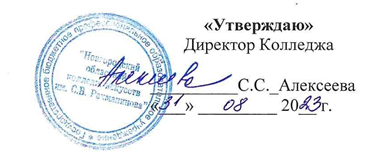 Профессиональный модульПМ.01 Организация художественно-творческой  деятельностиМДК.01.02 Хореографическая подготовка(Междисциплинарный курс)01.02.05 ИСТОРИКО-БЫТОВОЙ ТАНЕЦ(раздел мдк)51.02.01 Народное художественное творчество(код и наименование специальности)Вид «Хореографическое творчество» (наименование вида)Председатель ПЦКРазработчики______________  С.А. Иванова_____________ С.А. ИвановаЗаместитель директора по учебной и организационно- методической работе__________________ С.Н. Зимнева«30 » августа  2023 г..Вид учебной работыВсегоНомер семестраНомер семестраВид учебной работыВсегоIIIАудиторные занятия:- практические занятия723240- самостоятельная работа студентов (СРС)Всего:723240Вид итогового контроляКонтрольнаяработаКонтрольнаяработаНаименование разделов и темМакс. учеб. нагр. студ., часКоличество аудиторных часовКоличество аудиторных часовНаименование разделов и темМакс. учеб. нагр. студ., час   ВсегоПракт. занят.Осваиваемые элементы компетенцийI семестрПК 1.5 ОК 01.-06, ОК 08, ОК 0.9Введение. Историко-бытовой танец, как средство эстетического воспитания Раздел 1. Историко-бытовые танцы средних веков1.1. Бурре441.2. Крестьянский бранль441.3. Ригодон44Итого по разделу:1212Раздел 2. Бытовые танцы эпохи Возрождения2.1. Павана662.2. Менуэт66Итого по разделу:1212Раздел 3. Бытовые танцы XVIII века3.1. Гавот 88Итого за семестр:3232II семестр3.2. Полонез66Итого по разделу:1414Раздел 4. Бытовые танцы XIX века4.1. Французская кадриль444.2. Мазурка444.3. Вальс-мазурка444.4. Вальс-гавот444.5. Шакон444.6. Падеграс444.7. Фигурный вальс44Итого по разделу:2828Раздел 5. Бытовой танец XX векаТанец России и ближнего зарубежья5.1. Русский лирический225.2. Сударушка225.3. Разрешите пригласить22Танцы в стиле «Ретро»5.4. Чарльстон225.5. Площадный степ225.6.Рок-н-ролл22Итого по разделу:1212Итого за семестр:4040Всего по предмету:7272Библиографическое описание изданияВид занятия, в котором используетсяЧисло обеспечиваемых часовКоличество экземпляровКоличество экземпляровПри-меча-ниеБиблиографическое описание изданияВид занятия, в котором используетсяЧисло обеспечиваемых часовУчебный кабинетБиблиотека колледжаПри-меча-ние123456Бальные танцы / Сост. А.Н. Беликова.- М.: Сов. Россия, 1984.- 112 с.ПрактическиеСРС301-Васильева-Рождественская Н. Историко-бытовой танец.- М.: "Искусство", 1987Практические СРС80123Воронова И. Историко-бытовой танец.- М.: "Искусство", 1980.Практические СРС402-Ивановский И. Бальный танец XVI-XIX вв./Худ. С. Горячев. Оформл. С. Плаксина. – Калининград: Янтарный сказ, 2004. – 208 с., илл.Практические СРС4011Кветная О.В. Историко-бытовой танец. Учебно-методическое пособие.- М, 1998.- 112 с.Практические СРС401-Колесникова А.В. Бал в России: XVIII – начало ХХ века. – СПб.: Азбука-классика, 2005. – 304 с.: илл+вклейка (16 с.)СРС101-Маркин Ю. Старинные танцы. – М.: Муравей, - 1996, А4. – 20 с.Практические СРС20123Стриганова В.М., Уральская В.И. Современный бальный танец. – М.: Просвещение, 1978ПрактическиеСРС60123Федорова Г.П. Весенний бал. Учебно-методическое пособие.- М.: Детство-Пресс, 2000. А4, 38 с.ПрактическиеСРС201-Библиографическое описание изданияВид занятия, в котором используетсяЧисло обеспечиваемых часовКоличество экземпляровКоличество экземпляровПри-мечаниеБиблиографическое описание изданияВид занятия, в котором используетсяЧисло обеспечиваемых часовУчебный кабинетБиблиотека колледжаПри-мечание123456Иванова С.А. Методические рекомендации по выполнению самостоятельной работы. – В.Новгород, 2015Практические занятия361-Наименование и описание средств обученияВид занятия, в котором используетсяЧисло обеспечиваемых часовКол-во экземпляров1. Музыкальный центр (лазерный проигрыватель компакт-дисков)Практич. занятия 10812. - Компакт-диски, кассеты,CD, DVD, Флэш-накопителиПрактич. занятия 108683. ФортепианоПрактич. занятия 1081№ п/пНаименование разделов и темПеречень заданийСодержание заданийЧасы1.Раздел 1. Историко-бытовые танцы средних вековПодготовка одного танца (по выбору)Разбор танца по записи61.1.1.2.1.3.«Бурре»«Крестьянский бранль»«Ригодон»Повторение и отработка движений и композиций танцев средневековьяОсвоение техники исполнения танцев: «Бурре», «Крестьянский бранль», «Ригодон»62.Раздел 2.Бытовые танцы эпохи ВозрожденияПодготовка одного танца (по выбору)Разбор танца по записи62.1.2.2.«Павана»«Менуэт»Повторение и отработка движений и композиций танцев эпохи ВозрожденияОсвоение техники и манеры исполнения танцев: «Павана», «Менуэт»63.Раздел 3.Бытовые танцы XVIII векаПодготовка одного танца (по выбору)Разбор танца по записи63.1.3.2.«Гавот»«Полонез»Повторение и отработка движений и композиций танцев XVIII векаОсвоение поклонов, техники и манеры исполнения танцев: «Гавот», «Полонез»64.Раздел 4. Бытовые танцы XIX векаПодготовка одного танца (по выбору)Разбор танца по записи94.1.4.2.4.3.4.4.4.5.4.6.4.7.«Французская кадриль»«Мазурка»«Вальс-мазурка»«Вальс-гавот»«Шакон»«Падеграс»«Фигурный вальс»Повторение и отработка движений и танцевальных композиций XIX векаОсвоение лексики, поклонов, техники и манеры исполнения танцев XIX века:95.Раздел 5. Бытовой танец ХХ векаПодготовка одного танца (по выбору)Разбор танца по записи5.1.5.2.5.3.Танец России и ближнего зарубежья:«Русский лирический»«Сударушка»«Разрешите пригласить»Отработка материала к танцам: «Русский лирический», «Сударушка», «Разрешите пригласить»Освоение техники и манеры исполнения танцев95.4.5.5.5.6.Танцы в стиле «Ретро»:«Чарльстон»«Площадный степ»«Рок-н-ролл»Повторение изученного материала к танцам в стиле «Ретро»Освоение техники исполнения основных движений танцев в стиле «Ретро»9ИТОГО:36Номер измененияНомер листаДата внесения измененияФИО ответственного за внесение измененияПодписьответственного за внесение изменения